Handreichung zur Einführung „Phänomen Sprache“StR Stefan Weber (Albert-Einstein-Gymnasium Ulm)s.weber@einstein-gym.ul.schule-bw.de„Vertiefungskurs Sprache – Allgemein bildendes Gymnasium. Lernen gestalten und begleiten – Schwerpunkt Bildungsplan 2016 (ZPG)“Inhalt1. Methodisch-didaktische Überlegungen1.1 Die Unterrichtssequenz im Kontext der JahresplanungDie vorliegende Unterrichtssequenz umfasst alle im Bildungsplan „Vertiefungskurs Sprache“ im Themenblock Einführung „Phänomen Sprache“ vorgegebenen Inhalte. Dieser Themenblock ist zu Beginn des ersten Kurshalbjahres zu behandeln − und allein deshalb kommt ihm eine recht große Bedeutung zu. Insbesondere sind folgende Überlegungen zu berücksichtigen: Gerade zu Beginn des Kurses ist es besonders wichtig, in möglichst vielfältiger Weise an das Vorwissen und die Erfahrungswelt der Schülerinnen und Schüler anzuknüpfen. Die theoretische Linguistik stellt für sie nämlich – auch wenn bestimmte Aspekte im Bildungsplan 2016 des Faches Deutsch verankert sind – einen neuartigen Lerngegenstand dar, an den sie entsprechend heranzuführen sind. Die Schülerinnen und Schüler sollen einen guten Einblick in Gegenstandsbereiche und Arbeitsweise der Linguistik erhalten. Dies ist sowohl im Hinblick auf die Motivation als auch im Sinne einer entsprechenden Strukturierung des Lerngegenstandes (gewissermaßen als advance organizer) von Bedeutung.Bei der Konzeption der vorliegenden Unterrichtssequenz wurde dementsprechend großer Wert darauf gelegt, dass einerseits die einzelnen Einheiten untereinander möglichst gut vernetzt sind, und dass andererseits die Sequenz insgesamt eine adäquate Hinführung zu den in den ersten beiden Kurshalbjahren zu behandelnden Inhalten bietet.Die hier vorgeschlagene Unterrichtssequenz ist in ca. 7 Unterrichtsstunden gut zu bewältigen. Im zweiten Teil der vierten Doppelstunde kann man dann die Einführung zur Pragmatik behandeln (vgl. Handreichung zur Pragmatik, M1). 1.2 Themen und Aufbau der Unterrichtssequenz im Überblick1.3 Kommentar zu den Unterrichtseinheiten und ihrer Vernetzung1. Was ist Linguistik?Ausgangspunkt ist die Analyse der Einstiegsbeispiele: Anhand dieser Beispiele aus dem alltäglichen Sprachgebrauch (Versprecher, mehrdeutige Äußerungen, Verstöße gegen die sprachliche Norm, Sagen vs. Meinen) werden die Schülerinnen und Schüler an die Teilgebiete der Linguistik herangeführt. Nachdem sie sich anhand eines kurzen Textes über Ziele und Aufgaben der Linguistik informiert haben, analysieren sie weitere Beispiele und ordnen sie dem Teilbereich/den Teilbereichen der theoretischen Linguistik zu, der/die ihnen entsprechende Erklärungsmodelle liefern kann/können. Dadurch, dass die Zuordnung bei einigen Beispielen nicht eindeutig ist, entwickelt sich mitunter eine interessante Diskussion. Somit wird deutlich, dass es häufig mehrere Ansatzpunkte für die Analyse gibt und Modelle aus mehreren Teilbereichen herangezogen werden müssen, um alle wesentlichen Gesichtspunkte zu erfassen. Einzelne Fachbegriffe können hier durchaus an entsprechender Stelle bereits eingeführt werden, allerdings empfiehlt es sich, in der ersten Sitzung hierbei noch nicht allzu sehr ins Detail zu gehen.Abschließend sollen die Schülerinnen und Schüler selbst Beispiele für sprachliche Kuriositäten oder sonstige interessante Phänomene suchen und analysieren. 2. Was ist Sprache?Zu diesem Thema haben die Schülerinnen und Schüler eine Fülle von Ideen. Damit das Unterrichtsgespräch hierzu fundiert und strukturiert verläuft, empfiehlt es sich, als Hausaufgabe vorbereitend wesentliche Aspekte zu dieser Frage notieren zu lassen. Die zu behandelnden Gesichtspunkte (Sprache als soziales, historisches, biologisches und kognitives Phänomen) lassen sich zu einem großen Teil oder gar vollständig von den Überlegungen der Schülerinnen und Schüler ableiten. Nachdem die Dimensionen der Betrachtung von Sprache strukturiert erarbeitet worden sind, lassen sich daraus verschiedene mögliche Anwendungsbereiche der Linguistik ableiten. Damit wird an die erste Doppelstunde zum Thema „Was ist Linguistik?“ angeknüpft. Zugleich ergibt sich eine Verbindung zur folgenden Doppelstunde (Sprachfähigkeit und Spracherwerb), denn die Spracherwerbsforschung ist besonders auf neurolinguistische und kognitionspsychologische Untersuchungen angewiesen. 3. Sprachfähigkeit und SpracherwerbAls vorbereitende Hausaufgabe notieren die Schülerinnen und Schüler Hypothesen zur Frage, wie der Spracherwerb bei Babys und Kleinkindern verläuft. Sie können dabei auf ihre eigene Erfahrung bzw. Erfahrungen aus ihrem familiären Umfeld zurückgreifen und liefern gute, fundierte Beiträge. Im Idealfall ergibt sich aus dem Unterrichtsgespräch eine Diskussion darüber, inwieweit die Komponenten der Sprachfähigkeit angeboren sind und inwieweit sie durch das soziale Umfeld geprägt werden. In Anknüpfung daran präsentiert die Lehrkraft in einem kurzen Vortrag grundlegende Konzepte der Spracherwerbsforschung.Die Aufgaben dienen der Reflexion über die beiden grundlegenden Modelle des Spracherwerbs, bevor ausgehend von der Lektüre eines kurzen Textes über den aktuellen Forschungsstand zum Spracherwerb bei Kleinkindern ein abschließendes Fazit gezogen wird.4. Daten in der LinguistikWie Daten in der Linguistik verarbeitet bzw. dargestellt werden, verdeutlicht die Lehrkraft exemplarisch anhand eines GAT-Transkripts mit Erläuterungen. Die verschiedenen Arten von Daten in der Linguistik werden im Anschluss daran in einem kurzen Vortrag präsentiert. Mit der Unterscheidung von Sprachkompetenz und Sprachperformanz sollten sich die Schülerinnen und Schüler anhand von passenden Aufgaben auseinandersetzen, damit sie das nötige Verständnis für diese aus ihrer Sicht zunächst recht abstrakte Unterscheidung entwickeln. Als Abrundung wird der Bezug zu den fünf Kerngebieten der Linguistik hergestellt, die sich in ähnlicher Weise einteilen lassen. Entsprechend der intuitiven Herangehensweise der Schülerinnen und Schüler kann anschließend mit der Pragmatik diejenige linguistische Disziplin behandelt werden, die sich mit der Sprachverwendung in konkreten Situationen (Sprachperformanz) beschäftigt. 2. Materialien für den UnterrichtM1 Was ist Linguistik?EinstiegsbeispieleSchlecken Sie den Stüssel ins Schloss.Unser Stirbchen bäumt.Wir waren Pilze fangen.* Gestern er ist in München gewesen.* Heute ich war schon einkaufen.Die Esel wollten natürlich alle Kinder streicheln. (Lüdinghausener Kreiskurier)Hans: „Kannst du mir die Butter reichen?“ Werner: „Ja.“ Die fünf Säulen der Linguistik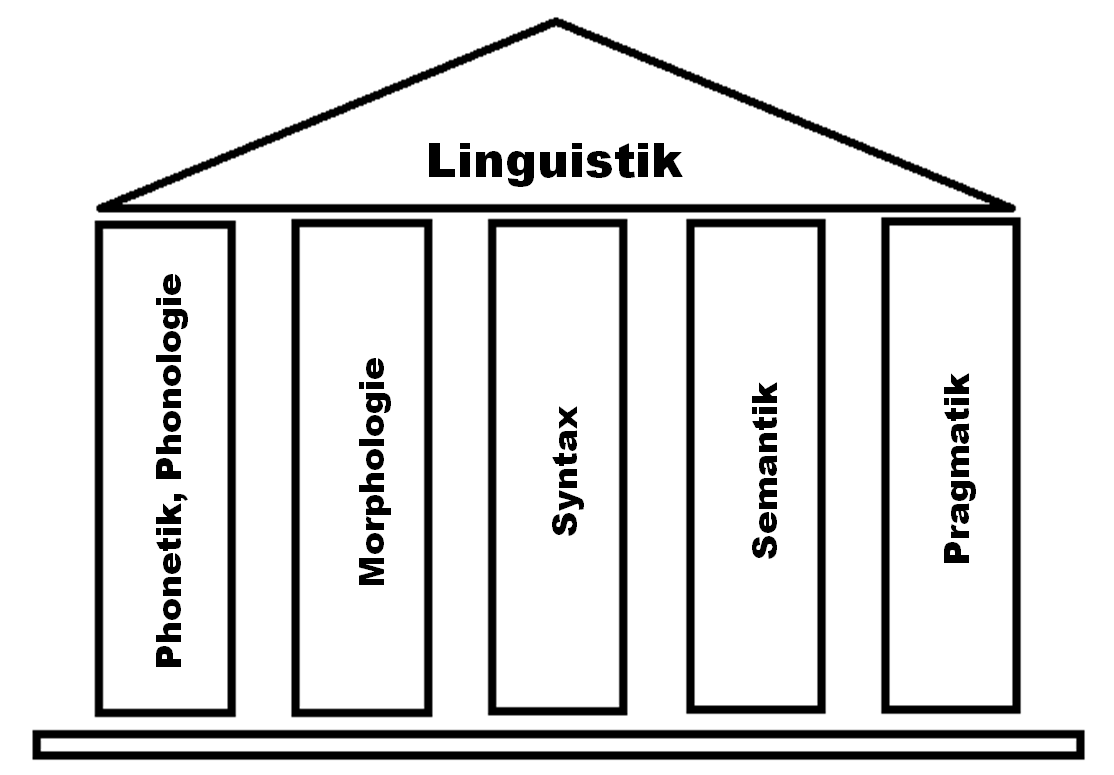 Morphologie, Syntax, Semantik und Pragmatik − EinführungTeilgebiet (Aufgabe 1): __________________________________1. Erläutere, warum die folgenden Sätze in dieser Form nicht in einem Zeitungsbericht stehen sollten!a) Reh flüchtet nach Unfall mit Mercedes. (Gelnhäuser Neue Zeitung)b) 60 Beamte gingen gegen Urlauber mit Bierflaschen vor. (Hamburger Morgenpost)Teilgebiet (Aufgaben 2-3): ____________________________________2. Erläutere den Bedeutungsunterschied zwischen den Adjektiven groß und grau anhand der folgenden Beispiele!a) 1. Da drüben läuft etwas Graues. Es ist ein Elefant.2. Da drüben läuft etwas Graues. Es ist eine Maus.b) 1. Da drüben läuft etwas Großes. Es ist ein Elefant.    2. Da drüben läuft etwas Großes. Es ist eine Maus.3. Erkläre, inwiefern man auf enzyklopädisches Wissen (Weltwissen) zurückgreifen muss, um die Bedeutung des Farbadjektivs richtig zu erfassen!Teilgebiet (Aufgaben 4-6): __________________________________4. Begründe, warum die Lehrer-Schüler-Kommunikation im folgenden Beispiel nicht funktioniert. (Wir gehen von der Annahme aus, dass der Schüler hier nicht die Absicht hat, seinen Lehrer zu provozieren.)Lehrer: Du kommst ja schon wieder zu spät!Schüler: Stimmt! 5. Erkläre den Unterschied zwischen folgenden beiden Sätzen!a) Ein paar Vertreter der SMV waren dagegen.b) Ein paar Vertreter der SMV waren dagegen, vielleicht sogar alle.6. Benenne den Sachverhalt, der in den folgenden Beispielsätzen jeweils als gegeben vorausgesetzt wird!a) Wir sind sehr traurig, dass die Situation nun fast hoffnungslos ist.b) Wenn Frau Meier wieder Klassenfahrten begleiten kann, müssen ihre zwei Söhne schon erwachsen sein.Teilgebiet (Aufgaben 7-9): ________________________________7. Donaudampfschifffahrtskapitän, Eierschalensollbruchstellenverursacher: Erläutere, welche Besonderheit der deutschen Sprache die Bildung derartiger Wörter ermöglicht! 8. Erkläre mithilfe präziser Umschreibungen (Paraphrasen), warum beispielsweise für einen französischen Lerner der deutschen Sprache das zusammengesetzte Substantiv Kinderschnitzel im Vergleich mit Schweineschnitzel, Putenschnitzel, Kalbsschnitzel etc. befremdlich klingen könnte!9. Analysiere die Adjektive unzerstörbar, unkaputtbar, unverwüstlich hinsichtlich ihrer Bestandteile und erkläre, wieso unkaputtbar ungewöhnlich klingt!M2 Was ist Sprache?1. Sprache als soziales Phänomen1.1 Verschiedene VarietätenBenenne die jeweils vorliegenden sprachlichen Varietäten!1.2 Verschiedene sprachliche Register (für bestimmte Kommunikationsbereiche charakteristische Sprech- oder Schreibweisen)Nenne das sprachliche Register, dem die folgenden Ausdrücke zuzuordnen sind!2. Sprache als historisches Phänomen→ Sprachwandel in Lautung, Wortschatz und Grammatik2.2.1 Formuliere die folgenden Sätze so um, dass sie gemäß der aktuell gültigen standardsprachlichen Norm korrekt sind!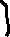 2.2.2 Benenne den berühmten Text, um den es sich hier handelt, sowie die Sprachstufe des Deutschen, der er zuzuordnen ist! (____________________________ 2, 20-23), Sprachstufe: __________________________________3. Sprache als biologisches Phänomen→ Sprachfunktionen als Leistung des menschlichen Gehirns→ Sitz des Sprachzentrums bei Rechts- und Linkshändern verschieden verteilt→ in der Forschung keine Einigkeit über die Frage, ob bestimmte Gehirnfunktionen in bestimmten Teilen des Gehirns zu lokalisieren sind→ Aphasien als Indizien für eine Arbeitsteilung zwischen den beiden Gehirnhälften (Hemisphären)→ Beispiele für Sprachstörungen: 1. Broca-AphasieBeschreibe anhand des folgenden Textbeispiels die Symptome der Broca-Aphasie!Frage: Was machen Sie denn, wenn Sie nach Hause kommen?Antwort: Nur auftehn, un hier äh Betten un hier immer so helfen, arbeiten hier … un immer hier immer mittag Arbeit, ich weiß nich, das is so schlimm zählen, das genau … Frau B. … ne, Frau L. gut, is gut, auch Arbeit immer … un eins, zwei hier so hier so Rek, Brett un das so hier so, un hier so Kartoffel un Rüben un alles, alles is gut […].________________________________________________________________________________________________________________________________________________________________________________________________________________________________________________________________________________________________________________________________2. „Fremdsprachenakzentsyndrom“ − eine besonders kuriose Form der Sprachstörung4. Sprache als kognitives Phänomen→ Aufgabe der kognitiven Linguistik: Untersuchung und Beschreibung der menschlichen Sprachfähigkeit als wesentlichen Teil der Kognition → Die kognitive Linguistik beschäftigt sich also mit der „Software“, die man für Sprache benötigt. Für die Erforschung der „Hardware“ ist die Neurolinguistik zuständig.→ Grundlegende Fragestellungen der kognitiven Linguistik:1. Worin besteht die (spezifische) Sprachkenntnis eines Menschen?2. Wie erwirbt er diese Sprachkenntnis?3. Wie wendet er diese Sprachkenntnis an?→ Grundlegende Theorien1. Sprache bildet wie Sehen und Hören ein eigenes Modul (=kognitives System mit eigenen Gesetzmäßigkeiten)→ Teilmodule sind z. B. ____________________________________________________________2. Holistische („ganzheitliche“) Theorie: Es gibt allgemeine Prinzipien, die allen kognitiven Fähigkeiten zugrunde liegen. Es gibt also kein eigenständiges kognitives System für die Sprache und ihre Module.→ Psycholinguistische UntersuchungenNenne jeweils eine Möglichkeit, wie man Aufschluss in die Sprachproduktion bzw. Sprachrezeption erhalten kann! Passende Beispiele sind dir in der letzten Stunde bereits begegnet!1. Analyse der SprachproduktionBeispiel: ________________________________________________________________________________________________________________________________________________________________________________________________________________________________________2. Analyse der SprachrezeptionBeispiel: ________________________________________________________________________________________________________________________________________________________________________________________________________________________________________Anwendungsgebiete der Linguistik____________________________________________________________________________________________________________________________________________________________________________________________________________________________________________________________________________________________________________________________________________________________________________________________________________________________________________________________________________________________________________M3 Sprachfähigkeit und Spracherwerb→ Zentrale Fragestellungen 1. Worin besteht die Sprachfähigkeit als spezifisch menschliche Eigenschaft? 2. Was bedeutet es, Sprachkompetenz einer spezifischen Sprache zu besitzen?3. Wie wird sprachliches Wissen (Sprachkompetenz) erworben?4. Wie wird das erworbene sprachliche Wissen angewendet?1. Empiristisches Modell des Spracherwerbs1.1 Grundannahme→ Kinder werden mit sprachlichen Daten konfrontiert → ausgehend davon: Generalisierungen → Reaktion der Umwelt als Kontrollinstrument, das den Lernprozess steuert: Bestätigung/Lob bei richtigen Generalisierungen und Korrektur falscher Generalisierungen1.2 Kritik am empiristischen Modell des Spracherwerbs1.2.1 Defizienz der Erfahrungsgrundlage → richtige Regeln werden trotz defekter Daten erlernt→ es stehen viel zu wenige Daten zur Verfügung (Spracherwerb bei Kindern dauert ca. 3-4 Jahre)1.2.2 Kreativer Aspekt der Sprache→ neue, noch nie gehörte Sätze können korrekt gebildet werden→ bestimmte noch nie gehörte Sätze werden nicht gebildet2. Nativistisches Modell des Spracherwerbs2.1 Grundannahme→ der Mensch ist von Geburt an mit einem geistigen Apparat der Sprachfähigkeit ausgestattet, dessen Mechanismen durch Konfrontation mit Erfahrungsdaten lediglich ausgelöst werden→ zentrale Eigenschaften dieser Mechanismen1. restriktiv: Erklärung für die Aneignung einer Sprache in sehr kurzer Zeit2. liberal: Erklärung dafür, dass sie die sprachliche Vielfalt zulassen, deren Entwicklung von den jeweiligen Erfahrungsdaten abhängig ist2.2 Argumente für das nativistische Modell des Spracherwerbs→ Erklärung, wieso ein Mensch in einem relativ kurzen Zeitraum (etwa bis zum 6. Lebensjahr) das überaus komplexe und kreative System einer Sprache erlernen kann→ Annahme angeborener Fähigkeiten beispielsweise auch für das visuelle System2.3 Universalgrammatik als angeborene Prinzipien der Sprachfähigkeit (Noam Chomsky)→ Vergleich der Universalgrammatik mit einem Computer→ Sprachfähigkeit als eigenständiges Teilmodul der menschlichen Kognition→ Chomsky: Vergleich der Sprache mit einem Organ, das wächstLinguistik als Teilbereich der kognitiven Psychologie Erforschung der Sprache als Teilbereich der HumanbiologieAufgaben zum Spracherwerb1. Erläutere jeweils, wieso die angeführten Befunde ganz klar für das nativistische Modell des Spracherwerbs sprechen!1.1 Landau/Gleitman (1985) haben die Sprachentwicklung − insbesondere den Erwerb des perzeptuellen Vokabulars (Farbwörter, Verben der Wahrnehmung etc.) bei von Geburt an blinden Kindern untersucht. Sie konnten zeigen, dass diese Entwicklung im Großen und Ganzen dasselbe Muster aufweist wie bei nicht blinden Kindern. 1.2 Vereinfacht kann die Bildung der W-Fragen im Englischen so beschrieben werden, dass ein Ausdruck durch ein W-Wort ersetzt wird und dieses an die Anfangsposition gebracht wird.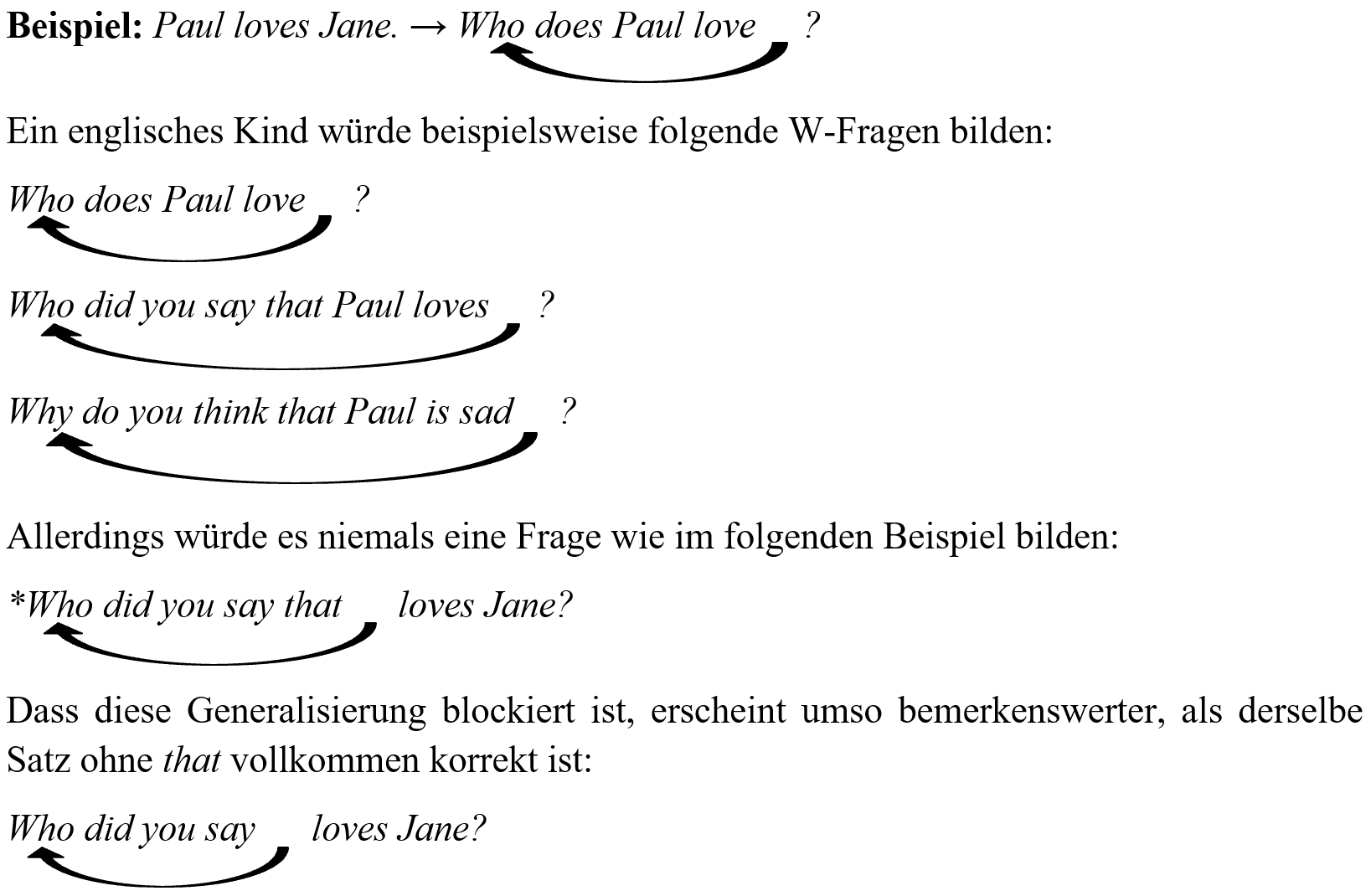 2. Erläutere, welche Schlussfolgerung das unten dargelegte Untersuchungsergebnis hinsichtlich des Verlaufs des Spracherwerbs bei Babys zulässt!Japanische und amerikanische Babys im Alter von sieben Monaten konnten gleich gut zwischen r und l unterscheiden. Bereits mit zehn Monaten aber konnten japanische Babys den Übergang von r zu l nicht mehr hören. Amerikanische Babys dagegen konnten den Übergang nun noch viel besser hören als zuvor.Kurzzusammenfassung des aktuellen Forschungsstandes zum Spracherwerb bei KleinkindernM4 Daten in der LinguistikGegenstand der Linguistik → Gesamtheit der geschriebenen Texte sowie mündlichen Äußerungen der Sprecher → Sprachpflege ist kein Ziel der Linguistik1. Arten von Daten in der Linguistik1.1 Introspektiv gewonnenen Daten→ von Linguisten ausgedacht, basierend auf Intuition und Sprachkompetenz des Linguisten→ Gefahren: unvollständige Abdeckung, subjektive Bewertung1.2 Korpusdaten→ Korpus: Sammlung von sprachlichen Daten, die in schriftlicher Form oder als gesprochene Äußerung vorliegen→ Korpustypen: 1. geschriebene vs. gesprochene Sprache (in Transkription)2. annotiert vs. nicht annotiert 3. historische Texte vs. Gegenwartstexte4. kategorisiert vs. nicht kategorisiert1.3 Experimentell erhobene Daten→ Einblicke in spezifische Verarbeitungsmechanismen bei Sprachproduktion und -rezeption→ Idealfall: Modifikation eines Modells bis hin zur adäquaten Beschreibung eines linguistischen Sachverhalts2. Sprachkompetenz und Sprachperformanzdie Linguistik arbeitet mit Performanzdaten, will aber ebenso die Sprachkompetenz erforschenÜbungsaufgabe zur Unterscheidung Sprachkompetenz vs. SprachperformanzErläutere unter konkreter Bezugnahme auf die gegebenen Textbeispiele das Verhältnis zwischen Sprachkompetenz und Sprachperformanz!Beispiel 1:Demjenigen, welcher denjenigen, welcher die einsame Hütte, welche im Wald, welcher sich auf der anderen Seite des Baches befindet, gestanden hat, angezündet hat, angezeigt hat, war die örtliche Polizei für seine Hilfe sehr dankbar.Beispiel 2: Da der durstige Dichter dieser durchaus durchschlagenden Dokumentation derweil denkt, dass diese Debatte, die dem Deckmantel der dauerhaft dargebotenen, dämlichen Darstellung des Defizites, Dialoge demonstrativ dechiffriert darzustellen, der Demontage der diversen Dummköpfe dient, deklariert dieser die Definition der durchzuführenden Diskussion durchschnittlich deutsch.Beispiel 3 (Textauszug aus Lewis Carroll, Alice im Wunderland):„Ich bin ganz deiner Meinung“, sagte die Herzogin: „und die Moral davon ist: ‚Scheine, was du bist, und sei, was du scheinst‘ … (zitiert nach: Grewendorf et al., Sprachliches Wissen, S. 32; für den vollständigen Textauszug siehe dort)Die fünf Kerngebiete der Linguistik lassen sich in ähnlicher Weise einteilen. Trage sie entsprechend in die untenstehende Tabelle ein!3. Lösungshinweise zu den AufgabenM1 Was ist Linguistik?Morphologie, Syntax, Semantik und Pragmatik − EinführungAnmerkung zu den Einstiegsbeispielen:Die drei Versprecher sind ein Beleg dafür, dass es beim Sprachproduktionsprozess verschiedene Teilsysteme geben muss (in den Beispielen sind Phonologie, Morphologie und Semantik betroffen). Dann folgt ein syntaktischer Fehler, der typisch ist für viele, die Deutsch als Fremdsprache erlernen. Im Englischen beispielsweise muss hier anders als im Deutschen das Subjekt immer vor dem Verb stehen. Im Beispiel Die Esel wollten natürlich alles Kinder streicheln führt die syntaktische Struktur zu Mehrdeutigkeit (Ambiguität): Wer wollte wen streicheln? Das letzte Beispiel führt den Zusammenhang zwischen Sagen und Meinen bzw. Sprechen und Handeln vor Augen: Es wird nicht die Antwort „Ja“ erwartet, sondern dass der Adressat dem Sprecher das Salz reicht. Die Analyse solcher Beispiele ist Gegenstand der Pragmatik.Teilgebiet (Aufgabe 1): Syntax (→ Konstituentenanalyse), Semantik (→ kompositionelle Ambiguität)Entscheidend ist jeweils, wie man die Sätze in Konstituenten zerlegt. Die Ambiguität kommt durch den unklaren Bezug der Präpositionalphrasen mit Mercedes bzw. mit Bierflaschen zustande.a) Reh flüchtet [(nach Unfall) (mit Mercedes)] → intendierte LesartReh flüchtet [nach Unfall] [mit Mercedes] → dies würde heißen, dass das Reh in den Mercedes einsteigt und losfährtb) 60 Beamte gingen [(gegen Urlauber) (mit Bierflaschen)] vor.→ intendierte Lesart60 Beamte gingen [gegen Urlauber] [mit Bierflaschen] vor.→ dies würde heißen, dass die Beamten Bierflaschen als Waffe gegen die Urlauber einsetzenTeilgebiet (Aufgaben 2-3): Semantik2. Eine genaue Erläuterung zu den gegebenen Beispielen ist online verfügbar unter folgendem Link:https://www.metzlerverlag.de/metzlerwelt/metzlerwelt-campus/downloadmaterialien/ → 978-3-476-02566-1 / Einführung in die germanistische Linguistik / Meibauer et. al.→ Kapitel 5: „Semantik“, Aufgabe 3a (S. 2); a) = (i), b) = (ii)Ausblick: Bei groß:klein handelt es sich um ein gradierbares Antonymenpaar. Eine zentrale semantische Eigenschaft von gradierbaren Antonymenpaaren ist, dass sie sich anhand einer Skala und Vergleichsstandards darstellen lassen.3. Die Beispiele zeigen, dass ein Farbadjektiv je nach Bezugswort und Kontext sehr unterschiedliche Teile eines Objekts beschreiben kann:Teilgebiet (Aufgaben 4-6): Pragmatik, auch: Semantik4. Der Schüler macht eine ehrliche Aussage, hat aber nicht verstanden, dass der Lehrer ihn mit seiner Feststellung eigentlich zu einer Rechtfertigung/Entschuldigung auffordert. Ausblick: Indirekte Sprechakte und konversationelle ImplikaturenBesonders Schülerinnen und Schüler, deren Wahrnehmung durch eine Autismus-Spektrum-Störung beeinflusst wird, sind bei derartigen Äußerungen häufig nicht in der Lage, den indirekten Sprechakt (Forderung einer Entschuldigung) zu erkennen. Der Schüler errechnet in der vorliegenden Situation nicht die entsprechende partikularisierte konversationelle Implikatur „Der Lehrer erwartet eine Entschuldigung für die erneute Verspätung“ und zeigt daher nicht die erwartete Reaktion.5. a) legt die Interpretation nahe, dass die meisten Vertreter der SMV dafür waren, während diese in b) durch den Zusatz „vielleicht sogar alle“ ausgeschlossen ist.Ausblick: ImplikaturenDie im Beispiel a) entstehende generalisierte konversationelle Implikatur „Die meisten Vertreter der SMV waren dafür“ wird durch die Erweiterung „vielleicht sogar alle“ im Beispiel b) annulliert.6. a) Die Situation ist nun fast hoffnungslos.b) Frau Meier hat zwei Söhne.Teilgebiet (Aufgaben 7-9): Morphologie, auch: Semantik (semantische Grundrelationen von N+N-Komposita)7. Donaudampfschifffahrtskapitän, Eierschalensollbruchstellenverursacher: fast unbegrenzte Möglichkeit der Bildung langer N+N-Komposita im Deutschen8. Schweineschnitzel, Putenschnitzel, Kalbsschnitzel: ‚Schnitzel vom Schwein/von der Pute/vom Kalb‘Kinderschnitzel: ‚Schnitzel für Kinder‘, nicht ‚Schnitzel vom Kind‘9. Das Präfix un- und das Suffix -bar benötigen eine verbale Basis. Es existieren die Verben zerstören und verwüsten, nicht jedoch *kaputten.M2 Was ist Sprache?1. Sprache als soziales Phänomen1.1 Verschiedene Varietäten1.2 Verschiedene sprachliche Register (für bestimmte Kommunikationsbereiche charakteristische Sprech- oder Schreibweisen)2. Sprache als historisches Phänomen2.2.1 Anderen hat er geholfen und kann sich selbst nicht helfen.Sie hat sich selbst Kummer, Not und Leid bereitet.2.2.2 Nibelungenlied 2, 20-23, Sprachstufe: Mittelhochdeutsch (Anfang 13. Jahrhundert)3. Sprache als biologisches PhänomenKennzeichen der Broca-Aphasie:auffällig langsames und stockendes Sprechengestörte ArtikulationTelegrammstilkeine komplexen syntaktischen Konstruktionenhäufige Wiederholung einzelner Wörter4. Sprache als kognitives Phänomen→ Teilmodule: z. B. Phonologie, Morphologie, Syntax, Semantik→ Psycholinguistische Untersuchungen1. Analyse der Sprachproduktion z. B. anhand von Versprechern:Schlecken Sie den Stüssel ins Schloss.Unser Stirbchen bäumt.Wir waren Pilze fangen.→ verschiedene Teilsysteme des Sprachproduktionsprozesses betroffen (in den Beispielen Phonologie, Morphologie bzw. Semantik)2. Analyse der Sprachrezeption z. B. anhand der Messung der Verarbeitungsgeschwindigkeit bei „Holzwegsätzen“ (Sätze, bei denen die Interpunktion absichtlich weggelassen wurde), z. B.:Jetzt trinkt die Frau die Bier schon immer gehasst hat.Verglichen wird dies mit der Verarbeitungsgeschwindigkeit bei Sätzen wie:Jetzt trinkt der Mann, der Bier schon immer gehasst hat.Die Frau, die Bier schon immer gehasst hat, trinkt jetzt.Anwendungsgebiete der Linguistik(Beispiellösungen)Ausbildung von Lehrerinnen und Lehrern (besonders im sprachlichen Bereich)Deutsch als Fremdsprache (DaF)Schrifterwerb und AlphabetisierungWerbekommunikationPolitolinguistikÜbersetzungswissenschaftenInterkulturelle KommunikationGesprächsberatung und GesprächstrainingComputerlinguistikforensische LinguistikErforschung der Deutschen GebärdenspracheSprachtherapie (Sprachentwicklungsdiagnostik, Klinische Linguistik)M3 Sprachfähigkeit und SpracherwerbAufgaben zum Spracherwerb1.1 Ginge man vom empiristischen Modell des Spracherwerbs aus, müsste die Sprachentwicklung bei blinden Kindern aufgrund der stark differierenden sensorischen Wahrnehmung ihrer Umwelt völlig anders verlaufen als bei nicht blinden Kindern.1.2 Das empiristische Modell des Spracherwerbs kann folgende Fragen nicht erklären:- Warum können Sprecher einer Sprache neue, noch nie gehörte Sätze korrekt bilden?- Warum bilden Sprecher bestimmte, noch nie gehörte Sätze nicht? Nähme man an, dass Generalisierung aus vorgefundenen Daten der entscheidende Mechanismus des Spracherwerbs sei, so ließe sich nicht erklären, „warum bestimmte offensichtliche Generalisierungen von natürlichen Sprechern nicht vorgenommen werden“.→ Beispiel: 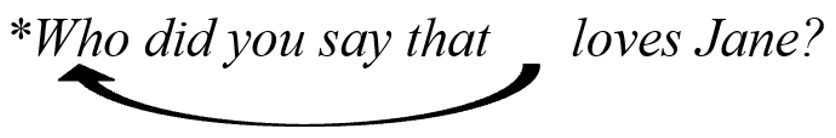 2. Babys haben eine angeborene Sprachfähigkeit, die überall gleich ist − unabhängig von der Sprache, mit der sie aufwachsen. Bereits im Alter von zehn Monaten jedoch sind sie zu „sprachspezifischen Zuhörern“ geworden, die sich genau auf die Erfordernisse der jeweiligen Sprache spezialisieren.M4 Daten in der LinguistikÜbungsaufgabe zur Unterscheidung Sprachkompetenz vs. SprachperformanzIn Beispiel 1 sind vier Relativsätze ineinander verschachtelt. Eine solche Struktur ist zwar gemäß den grammatischen Regeln einer Sprache möglich, wird jedoch aufgrund des Problems der Verständlichkeit in der Regel so nicht verwendet.Bei Beispiel 2 handelt es sich um einen komplexen, verschachtelten Satz, in dem alle Wörter mit d beginnen. Die Bildung eines solchen Satzes ist gemäß dem Sprachsystem möglich, entspricht jedoch nicht der üblichen Sprachverwendung. In Beispiel 3 wird der Unterschied zwischen Sprachkompetenz und Sprachperformanz zum expliziten Gegenstand der Konversation: Alice macht deutlich, dass man der Formulierung der Herzogin, die grammatikalisch völlig korrekt ist, in der mündlichen Kommunikation kaum folgen kann. Die Herzogin wiederum verdeutlicht in ihrer Antwort, dass ihre Sprachkompetenz ihr fast unbegrenzte Möglichkeiten eröffnet, die sie jedoch auf der Ebene der Performanz nicht immer nutzt.Entsprechende Einteilung der fünf Kerngebiete der Linguistik Literatur- und QuellenverzeichnisBildungsplan „Vertiefungskurs Sprache“Land Baden-Württemberg / IBBW, Bildungsplan Vertiefungskurs Sprache; via https://www.schule-bw.de/faecher-und-schularten/sprachen-und-literatur/vertiefungskurs-sprache (09.12.2019, zuletzt aufgerufen am 08.09.2020).LiteraturverzeichnisDipper, Stefanie/Klabunde, Ralf/Mihatsch, Waltraud (Hrsg.): Linguistik. Eine Einführung (nicht nur) für Germanisten, Romanisten und Anglisten. Berlin: Springer, 2018.Gopnik, Alison/Kuhl, Patricia/Metzloff, Andrew, Forschergeist in Windeln. Wie Ihr Kind die Welt begreift. Kreuzlingen/München: Hugendubel, 2000.Grewendorf, Günther/Hamm, Fritz/Sternefeld, Wolfgang, Sprachliches Wissen. Eine Einführung in moderne Theorien der grammatischen Beschreibung. Frankfurt/Main: Suhrkamp, 1988.Imo, Wolfgang, Grammatik. Eine Einführung. Stuttgart: Metzler, 2016.Knapp, Karlfried et al. (Hrsg.): Angewandte Linguistik. Ein Lehrbuch. Tübingen: Francke, 2011 [2004].Pafel, Jürgen/Reich, Ingo, Einführung in die Semantik. Stuttgart: Metzler, 2016.Meibauer, Jörg et al., Einführung in die germanistische Linguistik. Stuttgart/Weimar: Metzler, 2015 [2002].Staffeldt, Sven, Einführung in die Sprechakttheorie. Ein Leitfaden für den akademischen Unterricht. Tübingen: Stauffenburg, 2009.InternetquellenLösungen zu den Übungsaufgaben aus Meibauer, Einführung in die germanistische LinguistikZusatzmaterialien zu Meibauer, Jörg et al., Einführung in die germanistische Linguistik. Stuttgart/Weimar: 2015 [2002], © Springer-Verlag GmbH; via metzlerverlag.de (2015, zuletzt aufgerufen am 08.09.2020).Universität Stuttgart, Institut für Linguistik, „Was ist Linguistik?“http://www.uni-stuttgart.de/linguistik/studieninteressierte/studiere_linguistik/index.html (zuletzt aufgerufen am 24.04.2018, Text aktuell nicht mehr online verfügbar).RotwelschSprache/Rotwelsch. Wörterbuch für Gauner, © DER SPIEGEL GmbH & Co. KG; via spiegel.de (27.02.1957, zuletzt aufgerufen am 08.09.2020).FremdsprachenakzentsyndromChristiane Gelitz: „Und plötzlich spricht sie Schweizerisch“, © ZEIT ONLINE GmbH; via zeit.de (08.05.2015, zuletzt aktualisiert am 30.03.2016, zuletzt aufgerufen am 08.09.2020).Universität Regensburg, Institut für Germanistik, Lehrstuhl für Deutsche Sprachwissenschaft, „Arbeitstipp Transkription“ Universität Regensburg, Institut für Germanistik, Lehrstuhl für Deutsche Sprachwissenschaft, „Arbeitstipp Transkription“, © Universität Regensburg; via uni-regensburg.de (zuletzt aufgerufen am 08.09.2020).Hohlspiegel vom 28.11.2011Hohlspiegel, Der Spiegel 48/2011, © DER SPIEGEL GmbH & Co. KG; via spiegel.de (28.11.2011, zuletzt aufgerufen am 08.09.2020).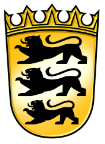 ZPG Vertiefungskurs Sprache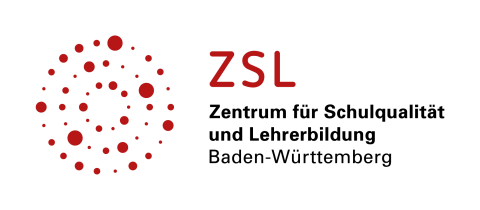 1.Methodisch-didaktische Überlegungen31.1Die Unterrichtssequenz im Kontext der Jahresplanung31.2Themen und Aufbau der Unterrichtssequenz im Überblick31.3Kommentar zu den Unterrichtseinheiten und ihrer Vernetzung42.Materialien für den Unterricht6M1Was ist Linguistik?6M2Was ist Sprache? 10M3Sprachfähigkeit und Spracherwerb13M4Daten in der Linguistik 163.Lösungshinweise zu den Aufgaben18M1Was ist Linguistik?18M2Was ist Sprache?20M3Sprachfähigkeit und Spracherwerb21M4Daten in der Linguistik22Literatur- und QuellenverzeichnisLiteratur- und Quellenverzeichnis23ThemaBezug zum BildungsplanMaterialien1. Was ist Linguistik?- Teilbereiche und Ziele der theoretischen Linguistik- Einführung in die Teilbereiche Morphologie, Syntax, Semantik und Pragmatik anhand von BeispielenEinführung „Phänomen Sprache“, (2) Was ist Linguistik?M1 Was ist Linguistik?2. Was ist Sprache?- Sprache als soziales, historisches, biologisches und kognitives Phänomen- verschiedene Anwendungsgebiete der LinguistikEinführung „Phänomen Sprache“, (1) Einführung in das komplexe Phänomen SpracheM2 Was ist Sprache?3. Sprachfähigkeit und Spracherwerb- zentrale Konzepte- empiristisches vs. nativistisches Modell des Spracherwerbs- Universalgrammatik als angeborene Prinzipien (Noam Chomsky)Einführung „Phänomen Sprache“, (3) Sprachfähigkeit und SpracherwerbM3 Sprachfähigkeit und Spracherwerb4. Daten in der Linguistik- Arten von Daten in der Linguistik- Sprachkompetenz und Sprachperformanz[2. Teil der Doppelstunde: Einführung Pragmatik]Einführung „Phänomen Sprache“, (2) Was ist Linguistik?M4 Daten in der LinguistikWas ist Linguistik?5101520Die Linguistik beschäftigt sich mit den Eigenschaften der Sprachen, die von Menschen gesprochen werden (z. B. Deutsch, Englisch, Japanisch, Kreol, Bairisch etc.). Diese Sprachen bezeichnet man in der Linguistik als natürliche Sprachen, im Gegensatz zu den künstlichen Sprachen, wie etwa Programmiersprachen, die in der Informatik untersucht werden. Um die Eigenschaften von Sprachen besser beschreiben zu können, teilt man die Linguistik in der Regel in verschiedene Teilbereiche ein, die man auch die „fünf Säulen der Linguistik“ (vgl. Grafik) nennt. Das Ziel der Linguistik ist, zu verstehen, was die Menschen befähigt, natürliche Sprachen zu erlernen, zu verstehen, zu produzieren oder auch zu vergessen. Eine weitere wichtige Frage beschäftigt sich mit den spezifischen Eigenschaften der Sprache und mit der Frage, was es heißt, über eine Sprachfähigkeit (im Gegensatz zu den Ausdrucksformen der Tiere) zu verfügen und in welchem Verhältnis die Sprachen zueinander stehen. Damit verbunden ist auch die Frage, wie wir unsere Sprachkompetenz erwerben. Da wir Menschen alle sprechen, aber in ganz unterschiedlichen Sprachen, kann es nicht sein, dass uns eine bestimmte Sprache angeboren ist. Unsere Muttersprache entsteht im Kindesalter durch den Kontakt mit der Umwelt − und das sehr schnell. Werden wir älter, erlernen wir weitere Sprachen meist nur sehr mühselig, so wie es viel Zeit kostet, Mathematik zu lernen. Die Untersuchung des Spracherwerbs ist ein wichtiger Bereich der Linguistik. Einige linguistische Theorien gehen davon aus, dass der Spracherwerb stark durch angeborene, also genetisch kodierte, mentale Strukturen unterstützt und letztendlich erst ermöglicht wird. Hier zeigt sich eine Nähe zu den Kognitionswissenschaften und der Biologie und in der Tat ist die Linguistik eine Geisteswissenschaft, die vielfältige Bezüge zu den Naturwissenschaften aufweist.Phonetik und PhonologieUntersuchung von sprachlichen Lauten und Lautstrukturen(vgl. Lautschrift im Englisch- oder Französischbuch)MorphologieAnalyse der Form und Struktur von WörternSyntaxAnalyse des Satzes und seiner BestandteileSemantikAnalyse der Bedeutung von Wörtern und SätzenPragmatikAnalyse von Äußerungen in ihrem KontextBearbeite die folgenden Aufgaben und nenne zu den Aufgabenblöcken jeweils das Teilgebiet der Linguistik, das dir die passenden Erklärungsmodelle liefern kann! (Teilweise gibt es mehrere Möglichkeiten.)a) ein grüner Apfel, ein grünes Heftb) eine rosa Grapefruitc) eine gelbe Orchideed) ein blauer Kugelschreibere) braune Augenf) ein blaues AugeSuche selbstständig nach weiteren Beispielen (Besonderheiten, seltsame Formulierungen etc.), die sich ähnlich wie die oben angeführten Beispiele verhalten, und erkläre sie entsprechend! „Gesdan han i Schälwäh ghod.“„Das Ethanol bzw. der Ethylalkohol ist ein einwertiger Alkohol mit der Summenformel C2H6O, der eine Hydroxygruppe (-OH) enthält.“„Polente, mopsen, mogeln“„angraben, fetter Sound, geile Mucke“„Andern hat er geholfen und kann im (=ihm) selber nicht helfen.“„Sie ir (=ihr) selber hat bereit kumer, not und arebeit.“Do wohs in Niderlanden     eins richen kvniges kimt des vater hiez Sigemunt     sin muoter Sigelint in einer burge riche     witen wol bekant niden bi dem Rine     diu was ze Santen genantIn den Niederlanden wuchs das Kind eines edlen Königs heran, 
sein Vater hieß Siegmund, seine Mutter Siegelind, 
in einer mächtigen Veste, weithin wohlbekannt, 
unten am Rhein, Xanten wurde sie genannt.Aphasie: zentrale Sprachstörung nach weitgehend abgeschlossener Sprachentwicklung, z. B. aufgrund von Durchblutungsstörungen, Gehirntumoren, Schädel-Hirn-Traumata.Wenn wir Babys untersuchen, erkennen wir, dass unsere Sprechfertigkeit, mag sie uns als Erwachsene noch so selbstverständlich und instinktiv erscheinen, das Ergebnis eines aufwendigen Lernprozesses ist. …  (vollständiger Textauszug: Gopnik et al., Forschergeist in Windeln, S.159-160; zum Spracherwerb bei Kindern siehe S. 117-160)SprachkompetenzSprachperformanz- grundlegende Fähigkeit, Sprache zu produzieren und zu verstehen- erworbenes Wissen über die grammatikalischen Regeln einer Sprache- aktueller Akt des Produzierens und Verstehens von Sprache in einer konkreten Situation- individueller Gebrauch dieser RegelnSprachsystemSprachverwendunga) ein grüner Apfel, ein grünes Heft: Großteil der Schale bzw. des Umschlags ist grünb) eine rosa Grapefruit: Fruchtfleisch ist rosac) eine gelbe Orchidee: Blütenblätter sind gelbd) ein blauer Kugelschreiber: Oberfläche oder Mine des Kugelschreibers ist blaue) braune Augen: Iris der Augen ist braunf) ein blaues Auge: Iris oder Haut um das Auge herum ist blau„Gesdan han i Schälwäh ghod.“Dialekt (Niederbayerisch)„Das Ethanol bzw. der Ethylalkohol ist ein einwertiger Alkohol mit der Summenformel C2H6O, der eine Hydroxygruppe (-OH) enthält.“Fachsprache„Polente, mopsen, mogeln“Soziolekt (Rotwelsch)„angraben, fetter Sound, geile Mucke“JugendspracheSprachsystemSprachverwendungGRAMMATIK (Sprachsystem)PRAGMATIK (Sprachverwendung)PhonologieMorphologieSyntaxSemantik